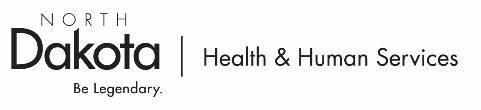 If Other, specify: Safety PlanImpending Danger ThreatsSafety ActionsFamily Interaction PlanOnly applicable when there is an Out-of-Home Safety Plan.SignaturesFor all safety plan participants:  By signing this safety plan you are acknowledging that 1) you were informed of the action or task you have agreed to perform; 2) you understand and are in agreement with the requirements and will fulfill them to the best of your ability; 3) you agree to contact the case worker if you are unable to perform your responsibilities. Either you have received a copy of this plan or one will be mailed to you within the next 48 hours.  Absent effective safety management services, the child(ren) may be placed into protective custody if the participants in this plan are unwilling or unable to carry out the agreed upon safety plan activities.Supervisor’s ApprovalFRAME #Assessment #Assessment #Assessment #Safety Plan Type   In-Home       Safety Plan  Out-of-Home       Relative/Kinship Safety Plan   Out-of-Home       Relative/Kinship Safety Plan   Out-of-Home       Relative/Kinship Safety Plan   Out-of-Home       Relative/Kinship Safety Plan   Out-of-Home       Relative/Kinship Safety Plan   Out-of-Home       Foster Care Safety Plan Date EffectiveDate of Next ReviewDate of Next ReviewDate of Next ReviewWorker NameSupervisor NameSupervisor NameSupervisor NameCase NameChild(ren)Child(ren)Child(ren)Child(ren)Child(ren)Child(ren)Child(ren)Child(ren)Parents / CaregiversParents / CaregiversParents / CaregiversParents / CaregiversParents / CaregiversParents / CaregiversParents / CaregiversParents / CaregiversOther AdultsOther AdultsOther AdultsOther AdultsOther AdultsOther AdultsOther AdultsOther AdultsList all identified Impending Danger threats that will be managed through this Safety Plan and a brief description on how these threats operate within the family.Family Interaction Plan SummaryFrequency, location, duration, family members involved, when it will be reviewed, who will monitor and how.Print NameSignatureRoleDateSignatureDate